Министерство образования Тульской областиГОСУДАРСТВЕННОЕ ПРОФЕССИОНАЛЬНОЕ ОБРАЗОВАТЕЛЬНОЕ УЧРЕЖДЕНИЕ ТУЛЬСКОЙ ОБЛАСТИ«ТУЛЬСКИЙ ГОСУДАРСТВЕННЫЙ КОММУНАЛЬНО-СТРОИТЕЛЬНЫЙ ТЕХНИКУМ»РАБОЧАЯ ПРОГРАММА УЧЕБНОЙ ПРАКТИКИ  УП.02.01профессионального модуля ПМ.02« Строительство городских путей сообщения»специальности  08.02.06 Строительство и эксплуатация городских путей сообщенияТула 2021Составлена в соответствии с федеральным государственным образовательным стандартом среднего профессионального образования по специальности  08.02.06 «Строительство и эксплуатация городских путей сообщения»,    утвержденным приказом Министерства образования и науки Российской Федерации от  15  января 2018 г.   № 31, зарегистрированным в Министерстве юстиции Российской Федерации 08.02.2018 г., регистрационный № 49946.Разработчик: Тарасова Л.А., преподаватель ГПОУ ТО «Тульский государственный коммунально-строительный техникум»Рецензент: Офицерова С.В., генеральный директор  ООО «Проектно-сметного бюро «Тульское»СОДЕРЖАНИЕ1 ПАСПОРТ РАБОЧЕЙ ПРОГРАММЫ ПРАКТИКИПрактика предусматривает закрепление и углубление знаний, полученных обучающимися в процессе теоретического обучения, приобретение ими необходимых умений практической работы по избранной специальности   овладение навыками профессиональной деятельности.Образовательная деятельность при прохождении практики организуется в форме практической подготовки в объёме 100%.Программа учебной практики является составной частью профессионального модуля ПМ.02 «Строительство городских путей сообщения» программы подготовки специалистов среднего звена в соответствии с ФГОС СПО по специальности 08.02.06 Строительство и эксплуатация городских путей сообщения укрупненной группы специальностей 08.00.00 Техника и технологии строительства.Рабочая программа практики разрабатывалась в соответствии с:1 ФГОС;2 Рабочим учебным планом образовательного учреждения;3 Рабочей программой профессионального модуля.При прохождении учебной практики УП.02.01 по профессиональному модулю ПМ.02 «Строительство городских путей сообщения» обучающийся должен освоить соответствующие компетенции:Таблица 1Результатом прохождения учебной практики УП 02.01 по профессиональному модулю ПМ.02 является приобретение практического опыта: - выполнения работ по строительству городских улиц и дорог и производству строительных материалов и изделий;- оборудования участка производства однотипных строительных работ;- организации и ведения работ по строительству рельсовых и подъездных путей;- организации и ведения работ по строительству искусственных сооружений.2 СТРУКТУРА И СОДЕРЖАНИЕ ПРАКТИКИ ПО ПРОФЕССИОНАЛЬНОМУ МОДУЛЮ2.1 Тематический план практики по профессиональному модулю Таблица 2Аттестация по практике – дифференцированный зачет2.2 Содержание практикиТаблица 33 УСЛОВИЯ РЕАЛИЗАЦИИ ПРОГРАММЫ ПРАКТИКИРабочая программа может быть реализована с применением электронного обучения и дистанционных образовательных технологий.3.1  Информационное обеспечениеОсновные источники:1 Федотов Г.А., Поспелов П.И. Изыскание и проектирование автомобильных дорог (в двух книгах).- М.: Высшая школа, 2016          2 	Саламахин П.М., Маковский Л.В., Попов В.И. и др. Инженерные сооружения в транспортном строительстве (в двух книгах).- М.: Академия, 2017.Дополнительные источники: ГОСТ 2.316-2008 Правила нанесения надписей, технических требований и таблиц на графические документах.СП 396. 1325800. 2018 "Улицы и дороги населенных пунктов. Правила градостроительного проектирования ".СП 34. 13330.2012 Автомобильные дороги.СП 12-135-2003 Безопасность труда в строительстве.ГОСТ Р 21.1101-2013 СПДС. Основные требования к проектной и рабочей документации.ГОСТ 2.109-73 Основные требования к чертежамГОСТ 2.306-68 Обозначение графического материала и правила их нанесения на чертежах.ГОСТ 2.304-81 Шрифты чертежныеГОСТ 2.301-68 Формат.ыГОСТ 2.302-68* Масштабы.ГОСТ 2.303-68 Линии.ГОСТ 21.207-2013 Условные графические обозначения на чертежах автомобильных дорог.Интернет – ресурсы:1 Infosait ru3.2  Материально-техническое обеспечениеОборудование рабочих мест:1 Персональный компьютер2 Программное обеспечение:1  Операционная система Microsoft Windows XP.2  Microsoft Office XP.3  Графическая система AutoCAD 2010.4  Программа браузер Internet Explorer.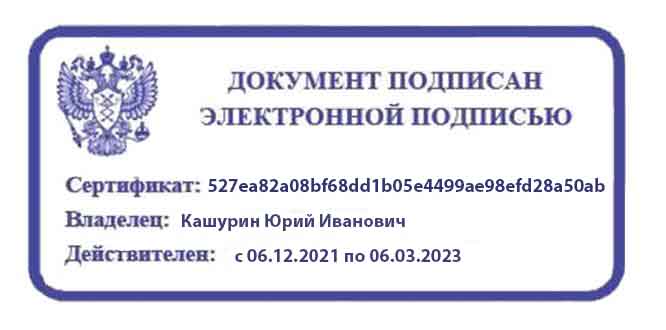 СОГЛАСОВАНОЗаместитель директора по учебной работе ГПОУ ТО «ТГКСТ»___________ В.Г. Цибикова«11» июня 2021 г.СОГЛАСОВАНОНачальник ЦПО и ТВГПОУ ТО «ТГКСТ»____________ Т.В. Татьянкина«11» июня 2021 г.ОДОБРЕНАпредметной (цикловой) комиссией специальности 08.02.06 «Строительство и эксплуатация городских путей сообщения»Протокол №10 от «26» мая 2021 г.Председатель цикловой комиссии__________ Е.И. Абрамова1 ПАСПОРТ РАБОЧЕЙ ПРОГРАММЫ ПРАКТИКИ42 СТРУКТУРА И СОДЕРЖАНИЕ ПРАКТИКИ ПО ПРОФЕССИОНАЛЬНОМУ МОДУЛЮ62.1 Тематический план практики по профессиональному модулю62.2 Содержание практики63 УСЛОВИЯ РЕАЛИЗАЦИИ ПРОГРАММЫ ПРАКТИКИ83.1 Информационное обеспечение83.2 Материально-техническое обеспечение 9КодНаименование результата обученияОК 01Выбирать способы решения задач профессиональной деятельности, применительно к различным контекстамОК 02Осуществлять поиск, анализ и интерпретацию информации, необходимой для выполнения задач профессиональной деятельностиОК 03Планировать и реализовывать собственное профессиональное и личностное развитиеОК 04Работать в коллективе и команде, эффективно взаимодействовать с коллегами, руководством, клиентамиОК 05Осуществлять устную и письменную коммуникацию на государственном языке с учетом особенностей социального и культурного контекстаОК 06Проявлять гражданско-патриотическую позицию, демонстрировать осознанное поведение на основе традиционных общечеловеческих ценностейОК 07Содействовать сохранению окружающей среды, ресурсосбережению, эффективно действовать в чрезвычайных ситуацияхОК 08Использовать средства физической культуры для сохранения и укрепления здоровья в процессе профессиональной деятельности и поддержания необходимого уровня физической подготовленностиОК 09Использовать информационные технологии в профессиональной деятельностиОК 10Пользоваться профессиональной документацией на государственном и иностранных языкахОК 11Использовать знания по финансовой грамотности, планировать предпринимательскую деятельность в профессиональной сфереПК 2.1Организовывать и выполнять работы по строительству городских улиц и дорогПК 2.2Организовывать и выполнять работы по строительству рельсовых и подъездных путейПК 2.3Организовывать и выполнять работы по строительству городских искусственных сооружений№ п/пВиды работ в форме практической подготовкиКоличество часов1Составление  технологических карт строительства городских улиц и дорог                                                                   242Составление  технологических карт строительства рельсовых и подъездных путей303Составление технологических карт городских искусственных сооружений  18Итого:Итого: 72№ п/пВиды работ в форме практической подготовкиСодержание работКоличество часовКодыкомпетенцийКодыкомпетенций№ п/пВиды работ в форме практической подготовкиСодержание работКоличество часовОКПК1Составление  технологических карт строительства городских улиц и дорог                                                                   Определение производительности машин   4ОК 01ОК 02ОК 03ОК 04ОК 05 ОК 06ОК 07 ОК 08ОК 09ОК 10ОК 11ПК 2.11Составление  технологических карт строительства городских улиц и дорог                                                                   Составление  технологических карт на устройство земляного полотна8ОК 01ОК 02ОК 03ОК 04ОК 05 ОК 06ОК 07 ОК 08ОК 09ОК 10ОК 11ПК 2.11Составление  технологических карт строительства городских улиц и дорог                                                                   Составление  технологических карт на устройство конструктивных слоев дорожной одежды12ОК 01ОК 02ОК 03ОК 04ОК 05 ОК 06ОК 07 ОК 08ОК 09ОК 10ОК 11ПК 2.11Составление  технологических карт строительства городских улиц и дорог                                                                   Итого24ОК 01ОК 02ОК 03ОК 04ОК 05 ОК 06ОК 07 ОК 08ОК 09ОК 10ОК 11ПК 2.12Составление  технологических карт строительства рельсовых и подъездных путейСоставление  технологических карт строительства трамвайных путей     14ОК 01ОК 02ОК 03ОК 04ОК 05 ОК 06ОК 07 ОК 08ОК 09ОК 10ОК 11ПК 2.22Составление  технологических карт строительства рельсовых и подъездных путейСоставление  технологических карт строительства рельсовых путей12ОК 01ОК 02ОК 03ОК 04ОК 05 ОК 06ОК 07 ОК 08ОК 09ОК 10ОК 11ПК 2.22Составление  технологических карт строительства рельсовых и подъездных путейСоставление  технологических карт на строительство   водоотводных сооружений4ОК 01ОК 02ОК 03ОК 04ОК 05 ОК 06ОК 07 ОК 08ОК 09ОК 10ОК 11ПК 2.22Составление  технологических карт строительства рельсовых и подъездных путей                                                                Итого30ОК 01ОК 02ОК 03ОК 04ОК 05 ОК 06ОК 07 ОК 08ОК 09ОК 10ОК 11ПК 2.23 Составление технологических карт строительства городских искусственных сооружений  Составление технологических карт строительства опор мостов6ОК 01ОК 02ОК 03ОК 04ОК 05 ОК 06ОК 07 ОК 08ОК 09ОК 10ОК 11ПК 2.33 Составление технологических карт строительства городских искусственных сооружений  Составление технологических карт монтажа пролетных строений12ОК 01ОК 02ОК 03ОК 04ОК 05 ОК 06ОК 07 ОК 08ОК 09ОК 10ОК 11ПК 2.33 Составление технологических карт строительства городских искусственных сооружений  Итого18ОК 01ОК 02ОК 03ОК 04ОК 05 ОК 06ОК 07 ОК 08ОК 09ОК 10ОК 11ПК 2.3ВсегоВсегоВсего72